MODELO DE PLANEJAMENTO DE ESTRATÉGIA DE MARCA 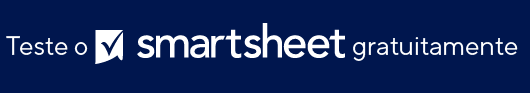 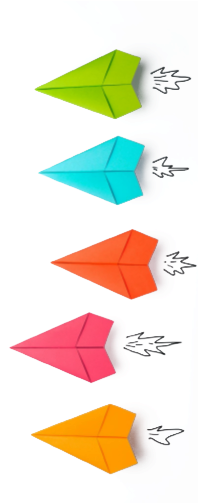 ESTRATÉGIA DE MARCANome da marcaNOME DO GERENTE DE MARCAGERENTE DE MARCA00/00/0000PROPÓSITO DA MARCAVALORES PRINCIPAISVISÃO DA MARCA MISSÃO DA MARCA PÚBLICO-ALVO PERSONAS DO COMPRADORANÁLISE DA CONCORRÊNCIAPROPOSTA DE VALOR EXCLUSIVA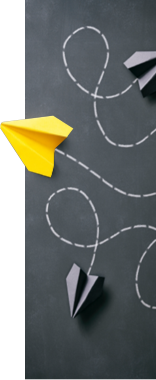 POSIÇÃO DA MARCA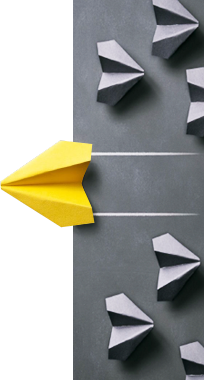 MENSAGEM DA MARCAIMAGENS DA MARCAPERSONA 1PERSONA 2IdadeGêneroEstado civilProfissãoRendaFontes de informaçãoMetas e valoresDesafios e problemasComo sua marca resolve os problemasNome da marcaPropósito e valores 
da marcaProposta de valor exclusivaTaglinePúblico-alvoProdutos principaisCanais de marketingPontos fortesPontos fracosOutrosVoz e tomTaglinesOutras frasesLogotipo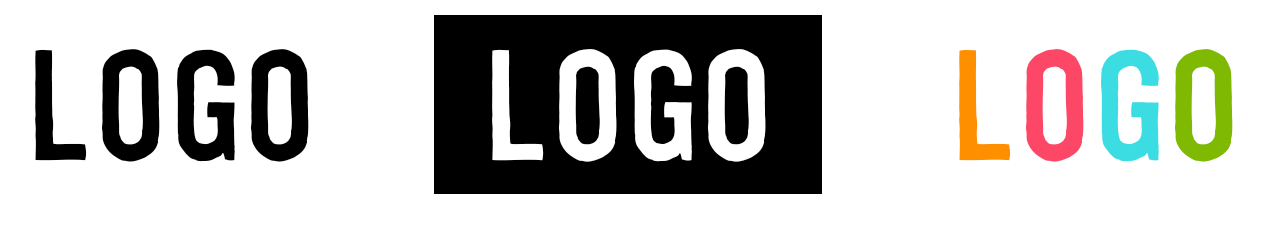 Cores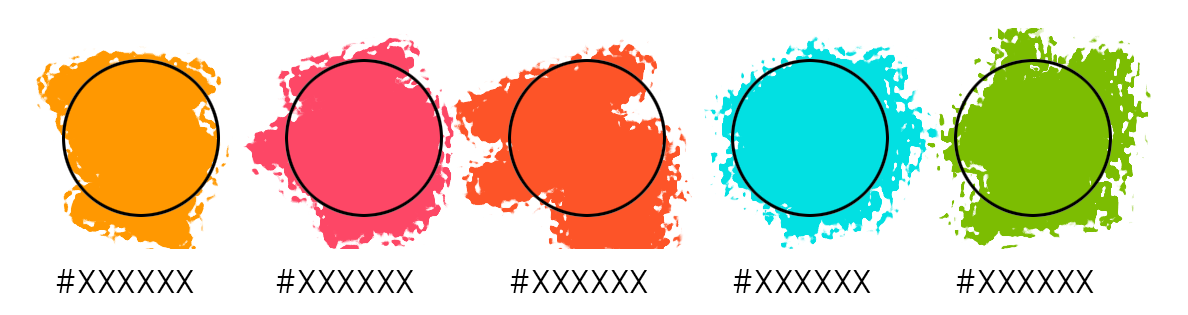 Estilo visualTipografia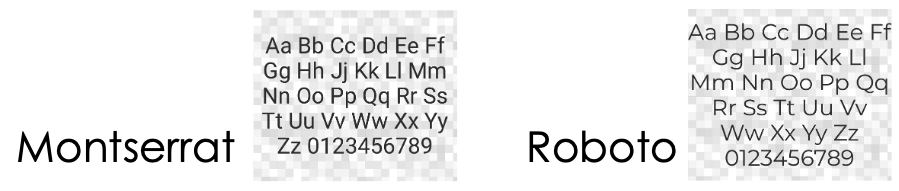 AVISO DE ISENÇÃO DE RESPONSABILIDADEQualquer artigo, modelo ou informação fornecidos pela Smartsheet no site são apenas para referência. Embora nos esforcemos para manter as informações atualizadas e corretas, não fornecemos garantia de qualquer natureza, seja explícita ou implícita, a respeito da integridade, precisão, confiabilidade, adequação ou disponibilidade do site ou das informações, artigos, modelos ou gráficos contidos no site. Portanto, toda confiança que você depositar nessas informações será estritamente por sua própria conta e risco.